Imagine		      Create	       	Perform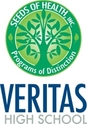 Course:  English 10 World Literature              Year: 2014-2015		               Room: B-06Teacher Information:  I graduated in 2006 from UW-Milwaukee with an English-Education 			degree.  I taught for two years at Tafuna High School in American Samoa. I have been teaching at Veritas High School for five years now.	 Phone: 414-389-5566	Email: jneman@seedsofhealth.org	Website:  http://nemansenglishcourse.weebly.com/Course Description:  Students will, through World Literature, learn reading, writing, speaking, and listening processes, utilizing their imaginations, creativity, and performance.  There will also be a strong focus on global communications and sustainable development.Learning Targets:Knowledge:  know the history and cultural significance of literature from the Americas, Europe, Africa, the Middle East and South Asia, and East Asia and the Pacific Rim;know how to and be able to write an organized, informative 5-paragraph essay;know how to and be able to summarize, paraphrase, analyze, and comprehend short stories, historical non-fiction, biographical narratives, songs/poetry, drama, classic novels, and contemporary novels from various parts of the world;know how to and be able to write a 5-paragraph, MLA formatted research paper; compose and develop a written composition with a defensible point of view;know how to and be able to conduct research and inquiry;know how to and be able to use the forms, structures, and punctuation marks of standard American English;know how to and be able to speak fluently and effectively; produce an informative, effective presentation;know and be able to use significant terms and vocabulary;know and be able to use literary themes/concepts such as foreshadowing, imagery, metaphor, symbolism, personification, etc;know how to and be able to be attentive, responsible, cooperative, respectful, and creative during their learning.Skills: 	Reading:Infers implicit meanings in a text;Analyze how a theme is advanced through elements of literature;Analyze the impact of specific word choices on meaning and tone;Indentify strategies that the authors uses to express bias;Locates and evaluates appropriateness of text for purpose and audience;Compare and contrasting multiple texts;Evaluate credibility of resources.Writing:Compare and contrast multiple texts;Demonstrates consistent use of authorial voice; Write arguments to support claims in an analysis of substantive topics or texts,using valid reasoning and relevant and sufficient evidence;Create an organized expository essay; Produces writing which utilizes varied sentence structure and transitions;Applies academic conventions of citation and format;Provide a specific analysis of a literary text;Utilizes credible resources in research.Dispositions:Responsibility; Cooperation;Respect; Attentiveness;Creativity.Primary Materials (bring the following materials to class each day):-Pencil and pen-Notebook for classroom notes/Grammar Wars-Paper-Folder-Reading the World textbook-Book for Silent Reading-Smartphone (optional)Major Activities/Assignments:Classroom Procedures:Greetings/Good ThingsSilent ReadingGrammarReading AssignmentVocabularyLesson and Discussion, etc.Teaching Strategies (the following teaching methods will be employed):Daily reading of books, short stories, articles, etc.Worksheets, papers, essays, assignments, etc.Projects and presentationsTests and quizzesGroup and individual projects and presentations.Major projects/assignments:Reading/Writing Profile (5-paragraph essay);Where I’m From poemChoral Reading (presentation);Research Paper;Research Paper Presentation;Folk Fair Project;Read Romiette and Julio by Sharon Draper, Night by Elie Weisel, and book of choice;Participate in Literature Circles;Historical Fiction writing.Grading Policy:	Absences, Makeup, and Late Work:Assignments need to be ready to turn in at the beginning of class on the due date, with full heading on the paper.  You are expected to make up any work missed because of any absence.  See me or your fellow classmates to explain the assignments and work you have missed.  You will have one day to make up assignments because of excused absences.  25% of the assignment’s points will be deducted for each day it is late.  The quality of your work will be higher if you attend class regularly and meet all deadlines.  All assignments will be kept in a portfolio which will be kept in the classroom.Evaluation System:	Grading is done on a point value basis.  Approximate values are below.Daily Silent Reading = 20%Assignments, homework, essays, projects, etc. = 40%Tests and quizzes = 30%Participation and classroom behavior = 10%Grading Scale:90-100% = A80-89% = B70-79% = C60-69% = D0-59% = FPlease also familiarize yourself with the Veritas Hand Book for all school policies.Office Hours:I am available before and after school from 8:00-8:15 AM and 3:15-3:45 PM.  You can also call or email me for major questions or concerns.Thank you,Joe NemanRemember to sign the bottom portion of your syllabus!Student Name:  ______________________________________Student Signature:  ________________________________________________Parent Signature:  __________________________________________________